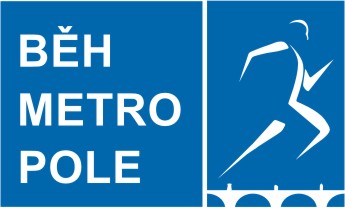 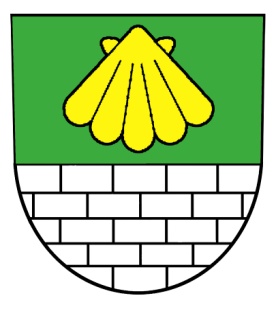 		MČ PRAHA 13Běh METROPOLEPOŘADATEL:		R TEAM		STATUT:			6. závod běžeckého seriálu Běh METROPOLE (VI. ročník)TERMÍN KONÁNÍ:		7.10.2018ZÁŠTITY:			Ing. David Vodrážka	starosta MČ Praha 13				Jarmila Kratochvílová	světová rekordmanka v běhu na 800mMÍSTO KONÁNÍ:		Centrální park MČ Praha 13PREZENTACE ZÁVODU: Kuželkárna v Centrálním parku MČ Praha 13				GPS 50.0476150N, 14.3297492E	PŘIHLÁŠKY:		- elektronicky na http://www.czechbigman.cz/prihlaska/beh-metropole 					  do 6.10.2018na místě při prezentaci přihláška je platná po zaplacení startovného PREZENTACE:		9.15 – 9.45 hodSTART ZÁVODU:		10.00 hod.STARTOVNÉ:		- 100,- Kč do termínu 30.9.2018 (včetně)platbu proveďte bankovním převodem na účet 142133319/0800 (rozhodující je datum připsání startovného na účet), do variabilního symbolu rok narození; do zprávy pro příjemce uveďte příjmení a jméno 150,- Kč po termínu 30.9.2018, platba hotově při prezentaciPOPIS TRATĚ:		7 km běh – cyklostezka, asfaltový povrch KATEGORIE:	- absolutní pořadí: muži, ženydle věkových kategorií po deseti letech: muži, ženyCENY:			- medaile v absolutním pořadí mužů a žen				- medaile ve všech kategoriíchúčastnické medaile pro závodníky se zaplaceným startovným do 27.9.2018INFORMACE:		www.czechbigman.cz/beh-metropole